        KAIPARA HUNT INC.          2024 Membership Application/Renewal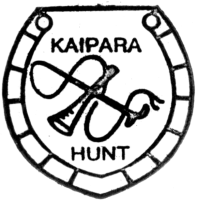 Please complete and forward top part to the secretary:	The SecretaryKaipara Hunt Inc,C/- A.Doornenbal, RD 2, 397 Baldrock Road,Kaiwaka 0573NAME:( in full)……………………………………………………………………………………..ADDRESS…………………………………………………………………………………………..OCCUPATION……………………….( Req.on file for Registrar of Inc)PHONE……………………MOBILE…………………………….E.MAIL address………………EMERGENCY CONTACT: …………………………………………..Mob/PH……………………MEMBERSHIP CATEGORY: ( See below)…………AMOUNT  PAID $…………………………==========================================================cut on line=====KAIPARA HUNT INC.Invoice/Statement 2024  / GST  # 55-285-144/ Bank acc.# 06 0493 0354252 00Membership Categories.(1)					A. RIDING ADULT	$360.00		B. JUNIOR ( 12 years till 17 years   )		$250.00	C. JUNIOR  (under 12 years)	  		$  70.00D. NON RIDING MEMBER			$  50.00		  	      E. FIRST TIME ADULT RIDING MEMBER	$260.00       (see note (3) below)	F. ASSOCIATE MEMBER			$260.00	     for riding members of other Hunts who also would like to be a member of the Kaipara Hunt, this membership  is at the discretion of the Committee ( All subs incl. GST)Please Note.               Caps: (1 day membership) Senior $ 45.00 cap.                                      Junior $25.00 cap.                                     Members of affiliated Hunt’s $35.00 cap.  Pre-opening-hunt caps $20, unless subscription have already been paid for the season,          than there is no charge  (Also no charge  if you have opted for the monthly payment option, see below)Subscription can be paid by automatic monthly bank instalments, $30 /month for Adult rider from the start of financial year 1-08-2022. The initial payment will have to make up till the current month.(2) Max caps allowed for is 4, after that you have to join the Kaipara Hunt with a subscription.(3) First time adult riding membership fee  is available for persons who not have been a member of a Hunt for the last 5 years(4)Vet  & Ambulance fees are members’ own responsibility.(5)Any member of the Kaipara Hunt Inc. who desires to resign shall tender his resignation to the Secretary in writing. (Rule 13a of our constitution). 